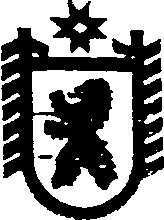 Республика КарелияАДМИНИСТРАЦИЯ СЕГЕЖСКОГО МУНИЦИПАЛЬНОГО РАЙОНАПОСТАНОВЛЕНИЕот  03  октября  2016  года   №  865СегежаО внесении изменения в постановление администрации Сегежского муниципального района от 18 января 2016 г. № 26  В соответствии со статьей 160.1 Бюджетного кодекса Российской Федерации администрация Сегежского муниципального района постановляет:1. Внести в постановление администрации Сегежского муниципального района от 18 января 2016 г. № 26 «О наделении муниципальных казенных учреждений Сегежского муниципального района полномочиями администратора доходов бюджета Сегежского муниципального района» (в редакции постановления администрации Сегежского муниципального района от 5 февраля 2016 г. № 75) следующие изменения:1) изложить Перечень муниципальных казенных учреждений, находящихся в ведении администрации Сегежского муниципального района, наделяемых полномочиями администраторов доходов бюджета Сегежского муниципального района в следующей редакции: «П Е Р Е Ч Е Н Ьмуниципальных казенных учреждений, находящихся в веденииадминистрации Сегежского муниципального района, наделяемых полномочиями администраторов доходов бюджета Сегежского муниципального района;2) изложить Перечень кодов бюджетной классификации доходов бюджета Сегежского муниципального района, с детализацией подвида доходов закрепляемых за муниципальными казенными учреждениями Сегежского муниципального района в следующей редакции:«П Е Р Е Ч Е Н Ькодов бюджетной классификации доходов бюджета Сегежского муниципального района, с детализацией подвида доходов закрепляемых за муниципальными казенными учреждениями Сегежского муниципального района»2. Отделу информационных технологий и защиты информации администрации Сегежского муниципального района (Т.А.Слиж) обнародовать настоящее постановление путем размещения официального текста настоящего постановления в информационно-телекоммуникационной сети «Интернет» на официальном сайте администрации Сегежского муниципального района  http://home.onego.ru/~segadmin.        И.о. главы администрацииСегежского муниципального района                        	        	                     Е.Н.АнтоноваРазослать: в дело, ФУ-2,ОБУ АСМР, МКУ «ЕРЦ», СОШ №№ 4, 5, 7, СОШ п. Валдай, СОШ     п. Идель, Попов Порог, школа-интернат № 14.№ п/пНаименование администратора доходовКод админи-стратора1Муниципальное казенное дошкольное образовательное учреждение -   детский сад № 4 г. Сегежи 0302Муниципальное казенное дошкольное образовательное учреждение -   детский сад № 6 г. Сегежи0303Муниципальное казенное дошкольное образовательное учреждение -   детский сад № 10 г. Сегежи 0304Муниципальное казенное дошкольное образовательное учреждение -   детский сад № 12 г. Сегежи0305Муниципальное казенное дошкольное образовательное учреждение - детский сад № 14 г. Сегежи0306Муниципальное казенное дошкольное образовательное учреждение - детский сад № 17 г. Сегежи0307Муниципальное казенное дошкольное образовательное учреждение -   детский сад № 18 г. Сегежи0308Муниципальное казенное дошкольное образовательное учреждение - детский сад № 20 г. Сегежи0309Муниципальное казенное дошкольное образовательное учреждение - детский сад № 22 г. Сегежи03010Муниципальное казенное дошкольное образовательное учреждение - детский сад № 23 г. Сегежи03011Муниципальное казенное общеобразовательное учреждение Средняя общеобразовательная школа № .Сегежи03012Муниципальное казенное общеобразовательное учреждение Средняя общеобразовательная школа № .Сегежи03013Муниципальное казенное общеобразовательное учреждение Средняя общеобразовательная школа № .Сегежи03014Муниципальное казенное общеобразовательное учреждение Вечерняя (сменная) общеобразовательная школа г.Сегежи03015Муниципальное казенное общеобразовательное учреждение Средняя общеобразовательная школа п.Валдай03016Муниципальное казенное общеобразовательное учреждение Средняя общеобразовательная школа п.Черный Порог03017Муниципальное казенное общеобразовательное учреждение Основная общеобразовательная школа п.Попов Порог03018Муниципальное казенное общеобразовательное учреждение Средняя общеобразовательная школа п.Идель03019Муниципальное казенное образовательное учреждение дополнительного образования "Детско-юношеская спортивная школа № .Сегежи"03020Муниципальное казенное образовательное учреждение дополнительного образования "Центр развития образования Сегежского муниципального района"03021Муниципальное казенное образовательное учреждение дополнительного образования "Центр творчества детей и юношества»03022Муниципальное казенное учреждение "Хозяйственно-эксплуатационная группа»03023Муниципальное казенное дошкольное образовательное учреждение - детский сад дер. Каменный Бор03024Муниципальное казенное общеобразовательное учреждение «Специальная (коррекционная) общеобразовательная школа-интернат № 14 п.Надвоицы»03025Муниципальное казенное образовательное учреждение дополнительного образования «Детско-юношеская спортивная школа п.Надвоицы»03026Муниципальное казенное дошкольное образовательное учреждение - детский сад № 4 п. Надвоицы03027Муниципальное казенное дошкольное образовательное учреждение - детский сад № 3 п. Надвоицы03028Муниципальное казенное дошкольное образовательное учреждение - детский сад № 2 п. Надвоицы030Код бюджетной классификации доходовНаименование администратора доходов и вида (подвида) доходов бюджета Сегежского муниципального районаМуниципальное казенное дошкольное образовательное учреждение  - детский сад № 4 г. Сегежи030 1 13 01995 05 0009 130Прочие доходы от оказания платных услуг (работ) получателями средств бюджетов муниципальных районов - Муниципальное казенное дошкольное образовательное учреждение - детский сад № 4 г. Сегежи 030 1 13 02995 05 0009 130Прочие доходы от компенсации затрат бюджетов муниципальных районов - Муниципальное казенное дошкольное образовательное учреждение - детский сад № 4 г. Сегежи 030 1 17 01050 05 0009 180Невыясненные поступления, зачисляемые в бюджеты муниципальных районов - Муниципальное казенное дошкольное образовательное учреждение - детский сад № 4 г. Сегежи030 2 07 05020 05 0009 180Поступления от денежных пожертвований, предоставляемых физическими лицами получателям средств бюджетов муниципальных районов – Муниципальное казенное дошкольное образовательное учреждение - детский сад № 4 г. Сегежи 030 2 07 05030 05 0009 180Прочие безвозмездные поступления в бюджеты муниципальных районов – Муниципальное казенное дошкольное образовательное учреждение - детский сад № 4 г. Сегежи Муниципальное казенное дошкольное образовательное учреждение -  детский сад № 6 г. Сегежи030 1 13 01995 05 0010 130Прочие доходы от оказания платных услуг (работ) получателями средств бюджетов муниципальных районов - Муниципальное казенное дошкольное образовательное учреждение - детский сад № 6 г. Сегежи030 1 13 02995 05 0010 130Прочие доходы от компенсации затрат бюджетов муниципальных районов - Муниципальное казенное дошкольное образовательное учреждение - детский сад № 6 г. Сегежи030 1 17 01050 05 0010 180Невыясненные поступления, зачисляемые в бюджеты муниципальных районов - Муниципальное казенное дошкольное образовательное учреждение - детский сад № 6 г. Сегежи030 2 07 05020 05 0010 180Поступления от денежных пожертвований, предоставляемых физическими лицами получателям средств бюджетов муниципальных районов – Муниципальное казенное дошкольное образовательное учреждение - детский сад № 6 г. Сегежи030 2 07 05030 05 0010 180Прочие безвозмездные поступления в бюджеты муниципальных районов – Муниципальное казенное дошкольное образовательное учреждение - детский сад № 6 г. СегежиМуниципальное казенное дошкольное образовательное учреждение -  детский сад № 10 г. Сегежи030 1 13 01995 05 0011 130Прочие доходы от оказания платных услуг (работ) получателями средств бюджетов муниципальных районов - Муниципальное казенное дошкольное образовательное учреждение - детский сад № 10 г. Сегежи 030 1 13 02995 05 0011 130Прочие доходы от компенсации затрат бюджетов муниципальных районов - Муниципальное казенное дошкольное образовательное учреждение - детский сад № 10 г. Сегежи 030 1 17 01050 05 0011 180Невыясненные поступления, зачисляемые в бюджеты муниципальных районов - Муниципальное казенное дошкольное образовательное учреждение - детский сад № 10 г. Сегежи030 2 07 05020 05 0011 180Поступления от денежных пожертвований, предоставляемых физическими лицами получателям средств бюджетов муниципальных районов – Муниципальное казенное дошкольное образовательное учреждение - детский сад № 10 г. Сегежи 030 2 07 05030 05 0011 180Прочие безвозмездные поступления в бюджеты муниципальных районов – Муниципальное казенное дошкольное образовательное учреждение - детский сад № 10 г. Сегежи Муниципальное казенное дошкольное образовательное учреждение - детский сад № 12 г. Сегежи030 1 13 01995 05 0012 130Прочие доходы от оказания платных услуг (работ) получателями средств бюджетов муниципальных районов - Муниципальное казенное дошкольное образовательное учреждение - детский сад № 12 г. Сегежи030 1 13 02995 05 0012 130Прочие доходы от компенсации затрат бюджетов муниципальных районов - Муниципальное казенное дошкольное образовательное учреждение - детский сад № 12 г. Сегежи030 1 17 01050 05 0012 180Невыясненные поступления, зачисляемые в бюджеты муниципальных районов - Муниципальное казенное дошкольное образовательное учреждение - детский сад № 12 г. Сегежи030 2 07 05020 05 0012 180Поступления от денежных пожертвований, предоставляемых физическими лицами получателям средств бюджетов муниципальных районов – Муниципальное казенное дошкольное образовательное учреждение - детский сад № 12 г. Сегежи030 2 07 05030 05 0012 180Прочие безвозмездные поступления в бюджеты муниципальных районов – Муниципальное казенное дошкольное образовательное -  учреждение - детский сад № 12 г. СегежиМуниципальное казенное дошкольное образовательное учреждение - детский сад № 14 г. Сегежи030 1 13 01995 05 0013 130Прочие доходы от оказания платных услуг (работ) получателями средств бюджетов муниципальных районов - Муниципальное казенное дошкольное образовательное учреждение - детский сад № 14 г. Сегежи030 1 13 02995 05 0013 130Прочие доходы от компенсации затрат бюджетов муниципальных районов - Муниципальное казенное дошкольное образовательное учреждение - детский сад № 14 г. Сегежи030 1 17 01050 05 0013 180Невыясненные поступления, зачисляемые в бюджеты муниципальных районов - Муниципальное казенное дошкольное образовательное учреждение - детский сад № 14 г. Сегежи030 2 07 05020 05 0013 180Поступления от денежных пожертвований, предоставляемых физическими лицами получателям средств бюджетов муниципальных районов – Муниципальное казенное дошкольное образовательное учреждение - детский сад № 14 г. Сегежи030 2 07 05030 05 0013 180Прочие безвозмездные поступления в бюджеты муниципальных районов – Муниципальное казенное дошкольное образовательное учреждение - детский сад № 14 г. СегежиМуниципальное казенное дошкольное образовательное учреждение - детский сад № 17 г. Сегежи030 1 13 01995 05 0014 130Прочие доходы от оказания платных услуг (работ) получателями средств бюджетов муниципальных районов - Муниципальное казенное дошкольное образовательное учреждение - детский сад № 17 г. Сегежи030 1 13 02995 05 0014 130Прочие доходы от компенсации затрат бюджетов муниципальных районов - Муниципальное казенное дошкольное образовательное учреждение - детский сад № 17 г. Сегежи030 1 17 01050 05 0014 180Невыясненные поступления, зачисляемые в бюджеты муниципальных районов - Муниципальное казенное дошкольное образовательное учреждение - детский сад № 17 г. Сегежи030 2 07 05020 05 0014 180Поступления от денежных пожертвований, предоставляемых физическими лицами получателям средств бюджетов муниципальных районов – Муниципальное казенное дошкольное образовательное учреждение - детский сад № 17 г. Сегежи030 2 07 05030 05 0014 180Прочие безвозмездные поступления в бюджеты муниципальных районов – Муниципальное казенное дошкольное образовательное учреждение - детский сад № 17 г. СегежиМуниципальное казенное дошкольное образовательное учреждение - детский сад № 18 г. Сегежи030 1 13 01995 05 0015 130Прочие доходы от оказания платных услуг (работ) получателями средств бюджетов муниципальных районов - Муниципальное казенное дошкольное образовательное учреждение - детский сад № 18 г. Сегежи030 1 13 02995 05 0015 130Прочие доходы от компенсации затрат бюджетов муниципальных районов - Муниципальное казенное дошкольное образовательное учреждение - детский сад № 18 г. Сегежи030 1 17 01050 05 0015 180Невыясненные поступления, зачисляемые в бюджеты муниципальных районов - Муниципальное казенное дошкольное образовательное учреждение - детский сад № 18 г. Сегежи030 2 07 05020 05 0015 180Поступления от денежных пожертвований, предоставляемых физическими лицами получателям средств бюджетов муниципальных районов – Муниципальное казенное дошкольное образовательное учреждение - детский сад № 18 г. Сегежи030 2 07 05030 05 0015 180Прочие безвозмездные поступления в бюджеты муниципальных районов – Муниципальное казенное дошкольное образовательное учреждение - детский сад № 18 г. СегежиМуниципальное казенное дошкольное образовательное учреждение - детский сад № 20 г. Сегежи030 1 13 01995 05 0016 130Прочие доходы от оказания платных услуг (работ) получателями средств бюджетов муниципальных районов - Муниципальное казенное дошкольное образовательное учреждение - детский сад № 20 г. Сегежи030 1 13 02995 05 0016 130Прочие доходы от компенсации затрат бюджетов муниципальных районов - Муниципальное казенное дошкольное образовательное учреждение - детский сад № 20 г. Сегежи030 1 17 01050 05 0016 180Невыясненные поступления, зачисляемые в бюджеты муниципальных районов - Муниципальное казенное дошкольное образовательное учреждение - детский сад № 20 г. Сегежи030 2 07 05020 05 0016 180Поступления от денежных пожертвований, предоставляемых физическими лицами получателям средств бюджетов муниципальных районов – Муниципальное казенное дошкольное образовательное учреждение – детский сад № 20 г. Сегежи030 2 07 05030 05 0016 180Прочие безвозмездные поступления в бюджеты муниципальных районов – Муниципальное казенное дошкольное образовательное учреждение – детский сад № 20 г.СегежиМуниципальное казенное дошкольное образовательное учреждение - детский сад № 22 г. Сегежи030 1 13 01995 05 0017 130Прочие доходы от оказания платных услуг (работ) получателями средств бюджетов муниципальных районов - Муниципальное казенное дошкольное образовательное учреждение - детский сад № 22 г. Сегежи030 1 13 02995 05 0017 130Прочие доходы от компенсации затрат бюджетов муниципальных районов - Муниципальное казенное дошкольное образовательное учреждение - детский сад № 22 г. Сегежи030 1 17 01050 05 0017 180Невыясненные поступления, зачисляемые в бюджеты муниципальных районов - Муниципальное казенное дошкольное образовательное учреждение - детский сад № 22 г. Сегежи030 2 07 05020 05 0017 180Поступления от денежных пожертвований, предоставляемых физическими лицами получателям средств бюджетов муниципальных районов – Муниципальное казенное дошкольное образовательное учреждение – детский сад № 22 г. Сегежи030 2 07 05030 05 0017 180Прочие безвозмездные поступления в бюджеты муниципальных районов – Муниципальное казенное дошкольное образовательное учреждение – детский сад № 22 г. СегежиМуниципальное казенное дошкольное образовательное учреждение - детский сад № 23 г. Сегежи030 1 13 01995 05 0018 130Прочие доходы от оказания платных услуг (работ) получателями средств бюджетов муниципальных районов - Муниципальное казенное дошкольное образовательное учреждение - детский сад   № 23 г. Сегежи030 1 13 02995 05 0018 130Прочие доходы от компенсации затрат бюджетов муниципальных районов - Муниципальное казенное дошкольное образовательное учреждение - детский сад № 23 г. Сегежи030 1 17 01050 05 0018 180Невыясненные поступления, зачисляемые в бюджеты муниципальных районов - Муниципальное казенное дошкольное образовательное учреждение - детский сад   № 23 г. Сегежи030 2 07 05020 05 0018 180Поступления от денежных пожертвований, предоставляемых физическими лицами получателям средств бюджетов муниципальных районов – Муниципальное казенное дошкольное образовательное учреждение – детский сад № 23 г. Сегежи030 2 07 05030 05 0018 180Прочие безвозмездные поступления в бюджеты муниципальных районов – Муниципальное казенное дошкольное образовательное учреждение – детский сад № 23 г. СегежиМуниципальное казенное общеобразовательное учреждение Средняя общеобразовательная школа № .Сегежи030 1 17 01050 05 0024 180Невыясненные поступления, зачисляемые в бюджеты муниципальных районов – Муниципальное казенное общеобразовательное учреждение Средняя общеобразовательная школа № .Сегежи030 2 07 05020 05 0024 180Поступления от денежных пожертвований, предоставляемых физическими лицами получателям средств бюджетов муниципальных районов – Муниципальное казенное общеобразовательное учреждение Средняя общеобразовательная школа № .Сегежи030 2 07 05030 05 0024 180Прочие безвозмездные поступления в бюджеты муниципальных районов – Муниципальное казенное общеобразовательное учреждение Средняя общеобразовательная школа № .СегежиМуниципальное казенное общеобразовательное учреждение Средняя общеобразовательная школа № .Сегежи030 1 17 01050 05 0025 180Невыясненные поступления, зачисляемые в бюджеты муниципальных районов – Муниципальное казенное общеобразовательное учреждение Средняя общеобразовательная школа № .Сегежи030 2 07 05020 05 0025 180Поступления от денежных пожертвований, предоставляемых физическими лицами получателям средств бюджетов муниципальных районов – Муниципальное казенное общеобразовательное учреждение Средняя общеобразовательная школа № .Сегежи030 2 07 05030 05 0025 180Прочие безвозмездные поступления в бюджеты муниципальных районов – Муниципальное казенное общеобразовательное учреждение Средняя общеобразовательная школа № .СегежиМуниципальное казенное общеобразовательное учреждение Средняя общеобразовательная школа № .Сегежи030 1 17 01050 05 0027 180Невыясненные поступления, зачисляемые в бюджеты муниципальных районов – Муниципальное казенное общеобразовательное учреждение Средняя общеобразовательная школа № .Сегежи030 2 07 05020 05 0027 180Поступления от денежных пожертвований, предоставляемых физическими лицами получателям средств бюджетов муниципальных районов – Муниципальное казенное общеобразовательное учреждение Средняя общеобразовательная школа № .Сегежи030 2 07 05030 05 0027 180Прочие безвозмездные поступления в бюджеты муниципальных районов – Муниципальное казенное общеобразовательное учреждение Средняя общеобразовательная школа № .СегежиМуниципальное казенное общеобразовательное учреждение Вечерняя (сменная) общеобразовательная школа г.Сегежи030 1 17 01050 05 0028 180Невыясненные поступления, зачисляемые в бюджеты муниципальных районов – Муниципальное казенное общеобразовательное учреждение Вечерняя (сменная) общеобразовательная школа г.Сегежи030 2 07 05020 05 0028 180Поступления от денежных пожертвований, предоставляемых физическими лицами получателям средств бюджетов муниципальных районов – Муниципальное казенное общеобразовательное учреждение Вечерняя (сменная) общеобразовательная школа г.Сегежи030 2 07 05030 05 0028 180Прочие безвозмездные поступления в бюджеты муниципальных районов – Муниципальное казенное общеобразовательное учреждение Вечерняя (сменная) общеобразовательная школа г.СегежиМуниципальное казенное общеобразовательное учреждение Средняя общеобразовательная школа п.Валдай030 1 13 01995 05 0029 130Прочие доходы от оказания платных услуг (работ) получателями средств бюджетов муниципальных районов - Муниципальное казенное общеобразовательное учреждение Средняя общеобразовательная школа п.Валдай030 1 17 01050 05 0029 180Невыясненные поступления, зачисляемые в бюджеты муниципальных районов - Муниципальное казенное общеобразовательное учреждение Средняя общеобразовательная школа п.Валдай030 2 07 05020 05 0029 180Поступления от денежных пожертвований, предоставляемых физическими лицами получателям средств бюджетов муниципальных районов – Муниципальное казенное общеобразовательное учреждение Средняя общеобразовательная школа п. Валдай030 2 07 05030 05 0029 180Прочие безвозмездные поступления в бюджеты муниципальных районов – Муниципальное казенное общеобразовательное учреждение Средняя общеобразовательная школа п.ВалдайМуниципальное казенное общеобразовательное учреждение Средняя общеобразовательная школа п.Черный Порог030 1 13 01995 05 0030 130Прочие доходы от оказания платных услуг (работ) получателями средств бюджетов муниципальных районов - Муниципальное казенное общеобразовательное учреждение Средняя общеобразовательная школа п.Черный Порог030 1 17 01050 05 0030 180Невыясненные поступления, зачисляемые в бюджеты муниципальных районов - Муниципальное казенное общеобразовательное учреждение Средняя общеобразовательная школа п.Черный Порог030 2 07 05020 05 0030 180Поступления от денежных пожертвований, предоставляемых физическими лицами получателям средств бюджетов муниципальных районов – Муниципальное казенное общеобразовательное учреждение Средняя общеобразовательная школа п.Черный Порог030 2 07 05030 05 0030 180Прочие безвозмездные поступления в бюджеты муниципальных районов – Муниципальное казенное общеобразовательное учреждение Средняя общеобразовательная школа п.Черный ПорогМуниципальное казенное общеобразовательное учреждение Основная общеобразовательная школа п.Попов Порог030 1 17 01050 05 0031 180Невыясненные поступления, зачисляемые в бюджеты муниципальных районов – Муниципальное казенное общеобразовательное учреждение Основная общеобразовательная школа п.Попов Порог030 2 07 05020 05 0031 180Поступления от денежных пожертвований, предоставляемых физическими лицами получателям средств бюджетов муниципальных районов – Муниципальное казенное общеобразовательное учреждение Основная общеобразовательная школа п.Попов Порог030 2 07 05030 05 0031 180Прочие безвозмездные поступления в бюджеты муниципальных районов – Муниципальное казенное общеобразовательное учреждение Основная общеобразовательная школа п.Попов ПорогМуниципальное казенное общеобразовательное учреждение Средняя общеобразовательная школа п. Идель030 1 13 01995 05 0032 130Прочие доходы от оказания платных услуг (работ) получателями средств бюджетов муниципальных районов - Муниципальное казенное общеобразовательное учреждение Средняя общеобразовательная школа п. Идель030 1 17 01050 05 0032 180Невыясненные поступления, зачисляемые в бюджеты муниципальных районов - Муниципальное казенное общеобразовательное учреждение Средняя общеобразовательная школа п. Идель030 2 07 05020 05 0032 180Поступления от денежных пожертвований, предоставляемых физическими лицами получателям средств бюджетов муниципальных районов – Муниципальное казенное общеобразовательное учреждение Средняя общеобразовательная школа п. Идель030 2 07 05030 05 0032 180Прочие безвозмездные поступления в бюджеты муниципальных районов – Муниципальное казенное общеобразовательное учреждение Средняя общеобразовательная школа п. ИдельМуниципальное казенное образовательное учреждение дополнительного образования "Детско-юношеская спортивная школа № .Сегежи"030 1 17 01050 05 0033 180Невыясненные поступления, зачисляемые в бюджеты муниципальных районов - Муниципальное казенное образовательное учреждение дополнительного образования "Детско-юношеская спортивная школа № .Сегежи"030 2 07 05020 05 0033 180Поступления от денежных пожертвований, предоставляемых физическими лицами получателям средств бюджетов муниципальных районов - Муниципальное казенное образовательное учреждение дополнительного образования "Детско-юношеская спортивная школа № .Сегежи"030 2 07 05030 05 0033 180Прочие безвозмездные поступления в бюджеты муниципальных районов - Муниципальное казенное образовательное учреждение дополнительного образования "Детско-юношеская спортивная школа № .Сегежи"Муниципальное казенное образовательное учреждение дополнительного образования "Центр развития образования Сегежского муниципального района"030 1 17 01050 05 0036 180Невыясненные поступления, зачисляемые в бюджеты муниципальных районов – Муниципальное казенное образовательное учреждение дополнительного образования "Центр развития образования Сегежского муниципального района"030 2 07 05020 05 0036 180Поступления от денежных пожертвований, предоставляемых физическими лицами получателям средств бюджетов муниципальных районов – Муниципальное казенное образовательное учреждение дополнительного образования "Центр развития образования Сегежского муниципального района"030 2 07 05030 05 0036 180Прочие безвозмездные поступления в бюджеты муниципальных районов – Муниципальное казенное образовательное учреждение дополнительного образования "Центр развития образования Сегежского муниципального района"Муниципальное казенное образовательное учреждение дополнительного образования "Центр творчества детей и юношества»030 1 17 01050 05 0037 180Невыясненные поступления, зачисляемые в бюджеты муниципальных районов – Муниципальное казенное образовательное учреждение дополнительного образования "Центр творчества детей и юношества»030 2 07 05020 05 0037 180Поступления от денежных пожертвований, предоставляемых физическими лицами получателям средств бюджетов муниципальных районов – Муниципальное казенное образовательное учреждение дополнительного образования "Центр творчества детей и юношества»030 2 07 05030 05 0037 180Прочие безвозмездные поступления в бюджеты муниципальных районов – Муниципальное казенное образовательное учреждение дополнительного образования "Центр творчества детей и юношества»Муниципальное казенное учреждение "Хозяйственно-эксплуатационная группа»030 1 17 01050 05 0039 180Невыясненные поступления, зачисляемые в бюджеты муниципальных районов – Муниципальное казенное учреждение "Хозяйственно-эксплуатационная группа»030 2 07 05020 05 0039 180Поступления от денежных пожертвований, предоставляемых физическими лицами получателям средств бюджетов муниципальных районов – Муниципальное казенное учреждение "Хозяйственно-эксплуатационная группа»030 2 07 05030 05 0039 180Прочие безвозмездные поступления в бюджеты муниципальных районов – Муниципальное казенное учреждение "Хозяйственно-эксплуатационная группа»Муниципальное казенное дошкольное образовательное учреждение - детский сад дер. Каменный Бор030 1 13 01995 05 0051 130Прочие доходы от оказания платных услуг (работ) получателями средств бюджетов муниципальных районов - Муниципальное казенное дошкольное образовательное учреждение - детский сад дер. Каменный Бор030 1 17 01050 05 0051 180Невыясненные поступления, зачисляемые в бюджеты муниципальных районов – Муниципальное казенное дошкольное образовательное учреждение – детский сад дер. Каменный Бор030 2 07 05020 05 0051 180Поступления от денежных пожертвований, предоставляемых физическими лицами получателям средств бюджетов муниципальных районов – Муниципальное казенное дошкольное образовательное учреждение – детский сад дер. Каменный Бор030 2 07 05030 05 0051 180Прочие безвозмездные поступления в бюджеты муниципальных районов – Муниципальное казенное дошкольное образовательное учреждение – детский сад дер. Каменный БорМуниципальное казенное общеобразовательное учреждение «Специальная (коррекционная) общеобразовательная школа-интернат № 14 п.Надвоицы»030 1 13 01995 05 0052 130Прочие доходы от оказания платных услуг (работ) получателями средств бюджетов муниципальных районов - Муниципальное казенное общеобразовательное учреждение «Специальная (коррекционная) общеобразовательная школа-интернат № 14 п.Надвоицы»030 1 13 02995 05 0052 130Прочие доходы от компенсации затрат бюджетов муниципальных районов - Муниципальное казенное общеобразовательное учреждение «Специальная (коррекционная) общеобразовательная школа-интернат № 14 п.Надвоицы»030 1 17 01050 05 0052 180Невыясненные поступления, зачисляемые в бюджеты муниципальных районов – Муниципальное казенное общеобразовательное учреждение «Специальная (коррекционная) общеобразовательная школа-интернат № 14 п.Надвоицы»030 2 07 05020 05 0052 180Поступления от денежных пожертвований, предоставляемых физическими лицами получателям средств бюджетов муниципальных районов – Муниципальное казенное общеобразовательное учреждение «Специальная (коррекционная) общеобразовательная школа-интернат № 14 п.Надвоицы»030 2 07 05030 05 0052 180Прочие безвозмездные поступления в бюджеты муниципальных районов – Муниципальное казенное общеобразовательное учреждение «Специальная (коррекционная) общеобразовательная школа-интернат № 14 п.Надвоицы»Муниципальное казенное образовательное учреждение дополнительного образования «Детско-юношеская спортивная школа п.Надвоицы»030 1 17 01050 05 0053 180Невыясненные поступления, зачисляемые в бюджеты муниципальных районов – Муниципальное казенное образовательное учреждение дополнительного образования «Детско-юношеская спортивная школа п.Надвоицы»030 2 07 05020 05 0053 180Поступления от денежных пожертвований, предоставляемых физическими лицами получателям средств бюджетов муниципальных районов – Муниципальное казенное образовательное учреждение дополнительного образования «Детско-юношеская спортивная школа п.Надвоицы»030 2 07 05030 05 0053 180Прочие безвозмездные поступления в бюджеты муниципальных районов – Муниципальное казенное образовательное учреждение дополнительного образования «Детско-юношеская спортивная школа п.Надвоицы»Муниципальное казенное дошкольное образовательное учреждение -  детский сад № 4 комбинированного вида п. Надвоицы030 1 13 01995 05 0054 130Прочие доходы от оказания платных услуг (работ)  получателями средств бюджетов муниципальных районов - Муниципальное казенное дошкольное образовательное учреждение - детский сад           № 4 п. Надвоицы030 1 13 02995 05 0054 130Прочие доходы от компенсации затрат бюджетов муниципальных районов - Муниципальное казенное дошкольное образовательное учреждение - детский сад № 4 п. Надвоицы030 1 17 01050 05 0054 180Невыясненные поступления, зачисляемые в бюджеты муниципальных районов – Муниципальное казенное дошкольное образовательное учреждение – детский сад № 4 п. Надвоицы030 2 07 05020 05 0054 180Поступления от денежных пожертвований, предоставляемых физическими лицами получателям средств бюджетов муниципальных районов – Муниципальное казенное дошкольное образовательное учреждение – детский сад № 4 п. Надвоицы030 2 07 05030 05 0054 180Прочие безвозмездные поступления в бюджеты муниципальных районов – Муниципальное казенное дошкольное образовательное учреждение – детский сад № 4 п. НадвоицыМуниципальное казенное дошкольное образовательное учреждение -  детский сад № 3 п. Надвоицы030 1 13 01995 05 0055 130Прочие доходы от оказания платных услуг (работ) получателями средств бюджетов муниципальных районов - Муниципальное казенное дошкольное образовательное учреждение - детский сад          № 3 п. Надвоицы030 1 13 02995 05 0055 130Прочие доходы от компенсации затрат бюджетов муниципальных районов - Муниципальное казенное дошкольное образовательное учреждение - детский сад № 3 п. Надвоицы030 1 17 01050 05 0055 180Невыясненные поступления, зачисляемые в бюджеты муниципальных районов - Муниципальное казенное дошкольное образовательное учреждение - детский сад № 3 п. Надвоицы030 2 07 05020 05 0055 180Поступления от денежных пожертвований, предоставляемых физическими лицами получателям средств бюджетов муниципальных районов - Муниципальное казенное дошкольное образовательное учреждение - детский сад № 3 п. Надвоицы030 2 07 05030 05 0055 180Прочие безвозмездные поступления в бюджеты муниципальных районов - Муниципальное казенное дошкольное образовательное учреждение - детский сад № 3 п. НадвоицыМуниципальное казенное дошкольное образовательное учреждение - детский сад № 2 п. Надвоицы030 1 13 01995 05 0056 130Прочие доходы от оказания платных услуг (работ) получателями средств бюджетов муниципальных районов - Муниципальное казенное дошкольное образовательное учреждение - детский сад         № 2 п. Надвоицы030 1 13 02995 05 0056 130Прочие доходы от компенсации затрат бюджетов муниципальных районов - Муниципальное казенное дошкольное образовательное учреждение - детский сад № 2 п. Надвоицы030 1 17 01050 05 0056 180Невыясненные поступления, зачисляемые в бюджеты муниципальных районов - Муниципальное казенное дошкольное образовательное учреждение - детский сад № 2 п. Надвоицы030 2 07 05020 05 0056 180Поступления от денежных пожертвований, предоставляемых физическими лицами получателям средств бюджетов муниципальных районов - Муниципальное казенное дошкольное образовательное учреждение - детский сад № 2 п. Надвоицы030 2 07 05030 05 0056 180Прочие безвозмездные поступления в бюджеты муниципальных районов - Муниципальное казенное дошкольное образовательное учреждение - детский сад № 2 п. Надвоицы